Curriculum Committee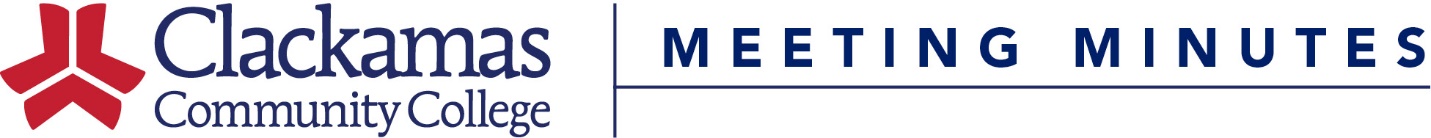 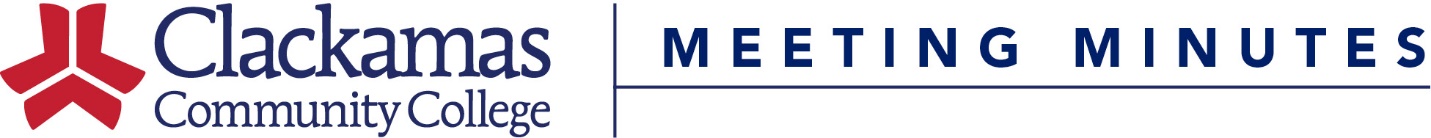 May 20, 2016Meeting AgendaPresent: Karen Ash, Dustin Bare, Dave Bradley, Nora Brodnicki, Rick Carino, Carol Dodson, Megan Feagles  
(Recorder), Jackie Flowers (Alternate Chair), Sharron Furno, Kara Leonard, Jeff McAlpine, Suzanne Munro, Scot Pruyn, April Smith, Dru Urbassik, MaryJean WilliamsGuests: Katelynn KarchAbsent: Elizabeth Carney, Bev Forney, Sue Goff, Barry Kop, Donna Larson, Lupe Martinez, Mike Mattson, Lilly Mayer, Tracy Nelson, Lisa Reynolds, Cynthia Risan, April Smith, Tara Sprehe, Shelly Tracy, Bill WatersWelcome & IntroductionsApproval of MinutesApproval of the March 16, 2018 minutesMotion to approve, approvedConsent AgendaCourse Number ChangesCourse Credits/Hours ChangeCourse Title ChangeReviewed Outlines for ApprovalMotion to approve, approvedInformational ItemsOutline Review UpdateOnly 61 outlines in Priority 2. Once these are done, only Priority 1 and 3 left95 still need to be reviewed in Priority 1 & 2207 outlines approved this year (last year 366)Updated Teach-Out Plan TemplateDru presentedNWCCU regulations were updated last year. The updated Teach-Out Plan reflects those changesUpdated Teach-Out Plan document is posted under “Additional Documents” on the Curriculum Committee siteAS Area of Emphasis Document UpdatesDru presentedDavid Plotkin requested we not accept new AS applications in Spring 2016 and the Curriculum Office has complied with the request. The paperwork is just now being updated to reflect the change.Documents (AS Checklist, AS Process Document, AS Flowcharts, etc.) are posted on the Curriculum Committee siteOld BusinessUpdate from Related Instruction Sub-CommitteeMaryJean Williams presentedProcess document and checklist to guide the role of Related Instruction Sub-Committee. If the Sub-Committee has a suggestion or concern, will they reach out to the submitter?The Sub-Committee will add in language about conferring with the course submitter regarding potential concernsUpdates will be brought back for review and approval on 4/20/18New BusinessProgram AmendmentsEarly Childhood Education & Family Studies, CCDru Urbassik presentedAmendment adds HDF-225 (3 credits) to Fall Term, brings overall credits from 46-49 to 49-52Department mistakenly removed this course and would like to put it back inMotion to approve, approvedEmergency Medical Technology, CCDru Urbassik presentedNo course additions or subtractions. This amendment moves a few courses around to balance out credits per termMotion to approve, approvedFor the Good of the OrderThere was push-back at Faculty Senate about the removal of Computer Literacy. The Curriculum Committee members who are also in the Guided Pathways Group would like to reiterate their support for the removal in conjunction with the Guided Pathways InitiativeMany faculty members felt they were not involved or informed in the decision to remove Computer Literacy. The Committee is aware that there are gaps in communication and is still working towards improving communication campus-wide-Meeting Adjourned-1.  Course Title Change2. Course Hours Change3. Course Number Change4. Outlines Reviewed for ApprovalNext Meeting: April 20, 2018 CC127 8-9:30 amCourse NumberFormer TitleNew TitleCourse NumberTitleChangeCourse NumberTitleNew Course NumberCourse NumberTitleCS-227Computer Hardware & Repair2018/SUDA-102Dental Radiology II2018/SUDA-106LClinical Procedures III Lab2018/SUDA-110Clinical Practicum I2018/SUDA-130Clinical Practicum III2018/SUG-101General Geology2018/SUG-102General Geology2018/SUG-201General Geology2018/SU